UNIVERSITETI I PRISHTINËS 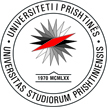 “HASAN PRISHTINA”FAKULTETI I SHKENCAVE MATEMATIKE NATYRORERr. Eqrem Çabej, 10000 Prishtinë, Republika e KosovësTel: +381-38-249-873  E-mail: fshmn@uni-pr.edu  www.uni-pr.eduKryesuesi i KZF-së	                                            	                        Prishtinë,   11.04.2024Msc. Jeton Hyseni                                              N J O F T I M                                   Për vendin dhe kohen e mbajtjes së zgjedhjeveI  -  Njoftohet i gjithë personeli akademik dhe administrativ i FSHMN-së, të cilët kanë të drejtë vote në bazë të Rregullores për zgjedhje nr. 754 të datës 07.03.2024, se votimi për anëtar të Këshillit të Fakultetit dhe Senatit të UP-së, do të organizohet  në  Bibliotekën e Departamentit të Gjeografisë, me datë 16.04.2024, prej orës 8:00 deri në ora 16:00.II – Me rastin e paraqitjes për votim, votuesi duhet t’a këtë me vete letërnjoftimin apo ndonjë dokument identifikues.III – Ndalohet publikimi dhe fotografimi i votës.                                                                                              Kryesuesi i KZF-së                                                                                                                 Msc. Jeton Hyseni                                                                                                                                                                             